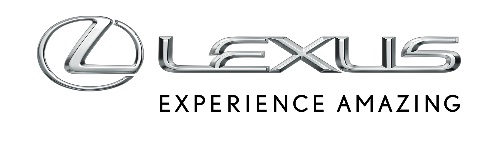 15 KWIETNIA 2022LEXUS RZ W ROLI GŁÓWNEJ PODCZAS 2022 MILAN DESIGN WEEKInstalacja zainspirowana Lexusem RZ, pierwszym stworzonym od podstaw samochodem elektrycznym marki, będzie centralnym punktem wystawy Lexusa podczas 2022 Milan Design Week (6-12 czerwca 2022 roku). Marka podczas prestiżowego wydarzenia zaprezentuje swoją filozofię designu, podkreślającą przywiązanie do zasad zrównoważonego rozwoju.Lexus jest obecny na Milan Design Week od 2005 roku. Ekspozycje marki zawsze prezentowały prace wiodących projektantów z całego świata jak Philippe Nigro, Neri Oxman, Sou Fujimoto czy Rhizomatics, którzy w swoich dziełach odwoływali się do wartości i wizji Lexusa. Tegoroczna wystawa nosi tytuł “Lexus: Sparks of Tomorrow” i pokazane na niej będą trzy wizje oparte na filozofii marki, która tworzy swoje produkty z myślą o użytkowniku. Centralnym punktem będzie instalacja Germane’a Barnesa i studia oświetleniowego Aqua Creations, a ekspozycję uzupełnią prototypy finalistów Lexus Design Awards 2022 oraz prace studentów londyńskiej Royal College of Art.Lexus RZ inspiracją Lexus RZ to pierwszy stworzony od podstaw bateryjny samochód elektryczny marki. Auto swoją światową premierę będzie miało 20 kwietnia. Podczas tegorocznego Milan Design Week uczestnicy będą mieli okazję podziwiać instalację zainspirowaną stylistyką oraz głównymi założeniami tego auta. Uwypuklone będzie zwłaszcza przywiązanie marki do najwyższej jakości wykonania oraz stosowanie wyłącznie najlepszych materiałów.Wielokrotnie nagradzany architekt i projektant Germane Barnes razem z Aqua Creations przygotują nową odsłonę dzieła /ON, które zaprezentowali podczas Design Miami/ 2021. Tym razem w roli głównej wystąpi Lexus RZ w formie rurowego zarysu sylwetki auta. Stalowy, trójwymiarowy szkielet w skali 1:1 będzie zawieszony nad ziemią w mediolańskim Superstudio Più i delikatnie podświetlony. Instalacja ma podkreślać zasady zrównoważonego rozwoju, a dyskretne oświetlenie nada mu elegancki charakter./ON to instalacja, która ma angażować odwiedzających w każdym wieku. Jest interaktywna, daje dynamiczne wrażenia wizualne, ale zapewnia też przestrzeń do refleksji. W specjalnej strefie relaksu, stworzonej w oparciu o zasady gościnności Omotenashi, zaprezentowana będzie kolekcja oświetlenia ToTeM od Aqua Creations.Wyróżnione przez Lexusa prace młodych projektantów na 2022 Milan Design WeekWystawę uzupełnią wyjątkowe prototypy sześciu finalistów 10. edycji Lexus Design Awards, którzy stworzyli rozwiązania z myślą o poprawie warunków życia i zarazem zgodne z zasadami marki. Zwiedzający będą mogli zobaczyć też prace wyróżnionych w ramach programu Lexus 2040: the Soul of Future Premium designerów z londyńskiego Royal College of Art, których zadaniem było stworzenie zupełnie nowych środków lokomocji, zdolnych do sprostania wyzwaniom, jakie mogą czekać na mieszkańców europejskich miast za dwie dekady.2022 Milan Design Week potrwa od 6 do 12 czerwca 2022 roku. Wydarzenie odbędzie się w mediolańskim Superstudio Più.